Summer Craft Fair ContemporaryNottingham ContemporaryThe Space, Nottingham ContemporaryPreview Evening Fri 7 Jun 5pm-8pmSat 8 Jun 10am-5pmSun 9 Jun 11am-4pmApplication Deadline: 11:59pm Tue 9 AprilWe are thrilled to be returning with our Summer Craft Fair at Nottingham Contemporary, taking place across the 8th & 9th  June, with a Preview Evening on Fri 7th  June. Held in our large performance Space, our Craft Fair will showcase over 35 stalls. Nottingham Contemporary are well established for our successful fairs, attracting visitors from Nottingham and beyond. The Craft Fair will showcase a fantastic range of different specialisms including textiles, print, jewellery, ceramics, homeware, stationery and more. We attract a wide variety of talented makers from the East Midlands as well as many brilliant designers from across the country.Application requirements: We are looking for independent designers, makers and small businesses across a broad selection of disciplines with a focus on quality and original design.Applications will be carefully selected on the quality of their submission. We aim to bring a variety of fields, price points and makers to our audiences. Due to the amount of applications we receive, we are unable to accept all applications. We do hold a reserve list if spaces become available.Applications are only accepted via email to craft@nottinghamcontemporary.orgApplication deadline-11:59pm Tue 9 AprilAll applicants will be informed of the outcome for their application the following week.Stalls cost £170 (inclusive of the 3 days)Included in the cost:- Trestle table approx 182x68cm, white tablecloth and two chairs (optional)- Marketing via social media to our reach of 129k - Paid social media advertising- Printed flyers (+5000) and posters distributed around Nottingham- Hand to hand flyering distribution during the weekend of the event- Craft Fair Launch Party on Fri 7th Jun (a preview evening with a DJ or live music + free drinks to the first 100 visitors)- Mail outs to our wide audience and details across our website- Other marketing outreach (our fairs have previously been advertised in the Leftlion / on local radio)- Our galleries will also be open and are a popular attraction in Nottingham- 10% discount in our shop and the café, Blend- Team to assist set up / take down- Free tea and coffee throughout the weekend- Walls, (if you have selected one, at an extra cost) which you can screw, pin, nail and stick directly ontoPlease email craft@nottinghamcontemporary.org for any further enquiries about our fairs.Application deadline 11:59pm Tue 9 April 2024If you have any questions about the fair and or the application process please don’t hesitate to contact us at craft@nottinghamcontemporary.orgWe look forward to receiving your application.Name:Company Name:The name you would like to be promoted with:Prefered pronouns:Email:Telephone number:Address:Website:Instagram:Facebook:Twitter:TikTok:What category best describes your products? (Highlight multiple if necessary)Jewellery                                     Art Prints                                 Cards, Prints and StationeryCeramics                                    Art Pieces                                Homeware Textiles                                        Fashion                                      Food & DrinkOther………….Stall costs - £170All stalls are provided with a trestle table approx 182cm x 68cm, white tablecloth and chair.Stall requirements:Will you be bringing your own display system, table, or extra equipment such as print racks, easels, clothes rail etc? If yes, how many and please describe below.Print Rack              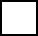 Easels                       Rail                              Plinths                      Other please describe…Do you require a trestle table for your stall (included in stall cost)                            Y                   NDo you require a white tablecloth for your stall (included in stall cost)                   Y                   NDo you require a plug socket? (included in stall cost)                                                          Y                   NWe are advising you bring your own card paymnet system, if you do need to opt in to ours please highlight below. All card payments processed by us will incur a 5% transaction fee.                                                                                                                                                                                     Y                  N      We do also have a small number of temporary walls for hire. These measure 123.5cm (w) x 244.5cm (h) and would be an extra £40 for the weekend. You will be able to nail into these, hang pictures and attach small shelves. Would you like to add this to your stall for a further £40? Please note, there are a limited number available.Y                  NProduct Description: Please provide a description of your work including prices ranges, materials and what we can expect to see at the fair.Please provide a brief description of you and your work which we will use for promotional purposes across our social media.(Please write in the 3rd person and keep it to around 50 words)Please submit 5 high-res images of your work which we can use for promotional purposes on our website and social media. Please include 1 image of a previous stall set up. Attach these images on an email with the application form. Email to craft@nottinghamcontemporary.org